TRƯỜNG MẦM NON TUỔI HOA - TỔNG VỆ SINH PHÒNG CHỐNG DỊCH  SỐT XUẤT HUYẾT✅ Hiện nay, dịch Sốt xuất huyết đang có dấu hiệu ra tăng. Dự  báo trong thời gian tới, dịch Sốt xuất huyết sẽ tiếp tục gia tăng và bùng phát trên diện rộng nếu không chủ động, quyết liệt triển khai các biện pháp phòng chống dịch bệnh.✅ Để chủ động trong công tác phòng, chống sốt xuất huyết theo chỉ đạo của cấp trên. Chiều thứ 6, ngày 18/08/2023, tập thể cán bộ, giáo viên, nhân viên trường mầm non Tuổi Hoa thực hiện tổng vệ sinh môi trường, phòng chống dịch Sốt xuất huyết và các dịch bệnh mùa hè.✅ Vệ sinh lớp học, phòng chức năng, hành hang, cầu thang, khuôn viên trường, khơi thông cống rãnh, diệt bọ gậy để phòng chống dịch bệnh sốt xuất huyết“ Không có bọ gậy, lăng quăng, muỗi, không có sốt xuất huyết”Sau đây là một số hình ảnh của buổi lao động: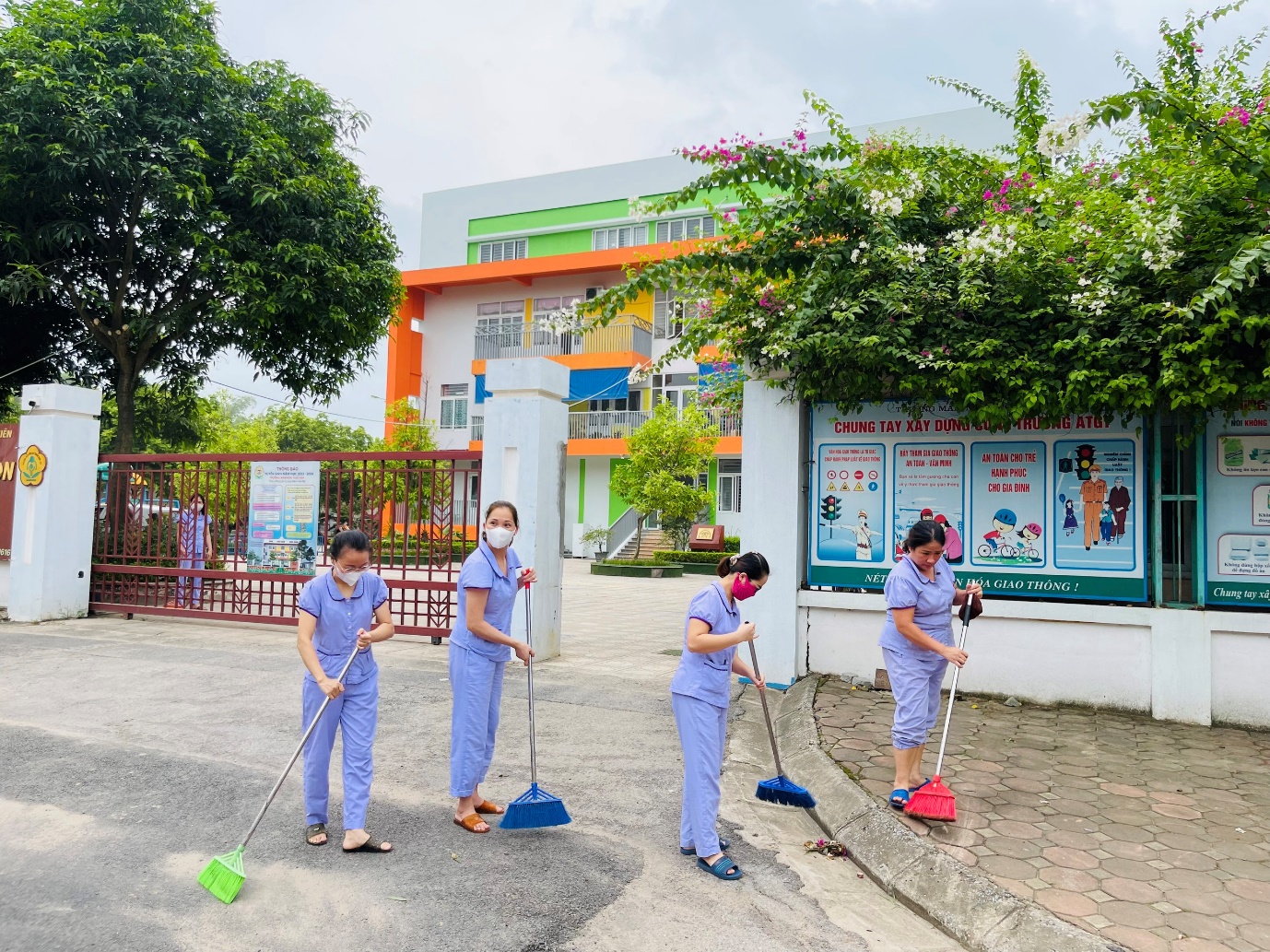 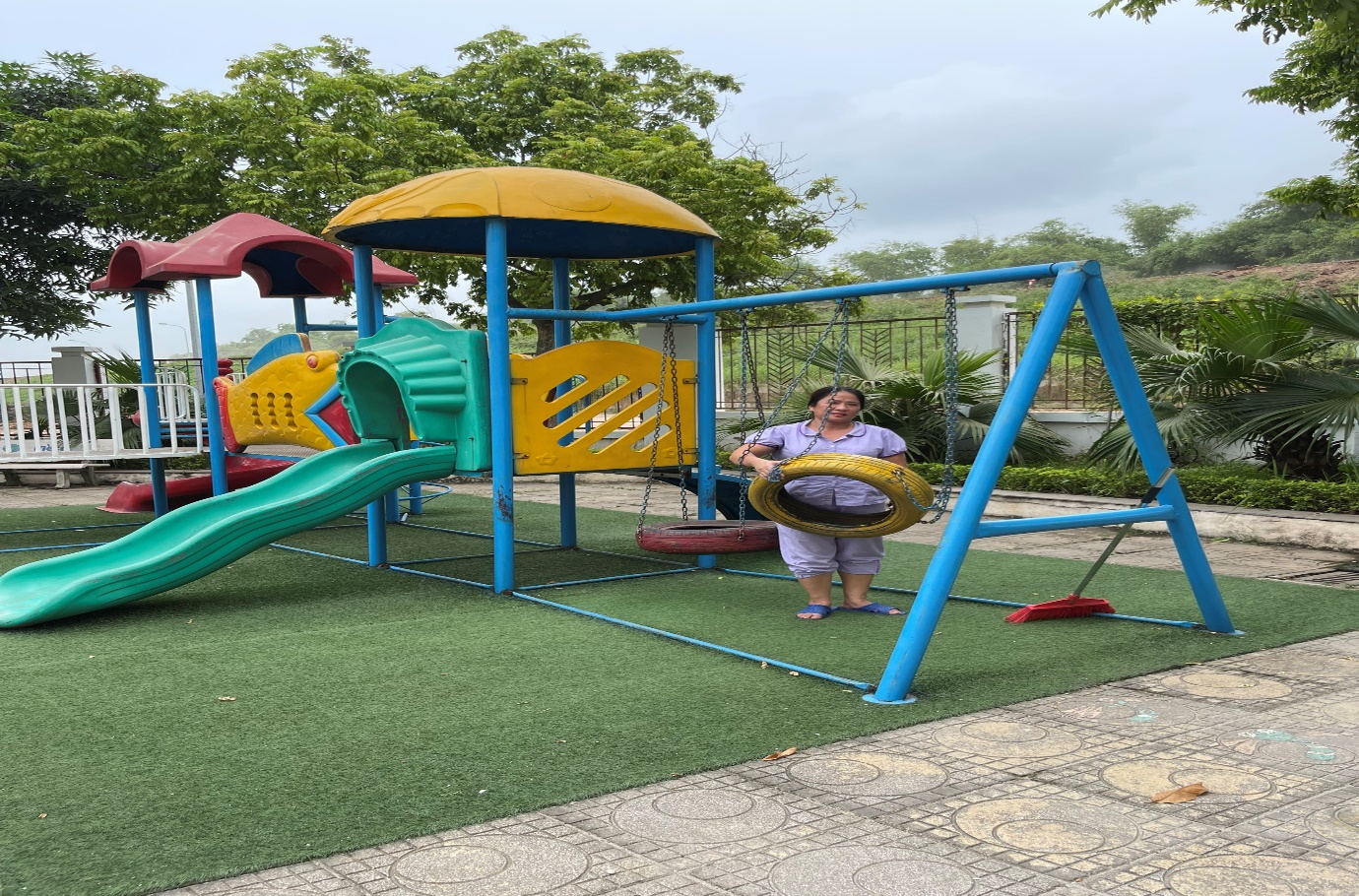 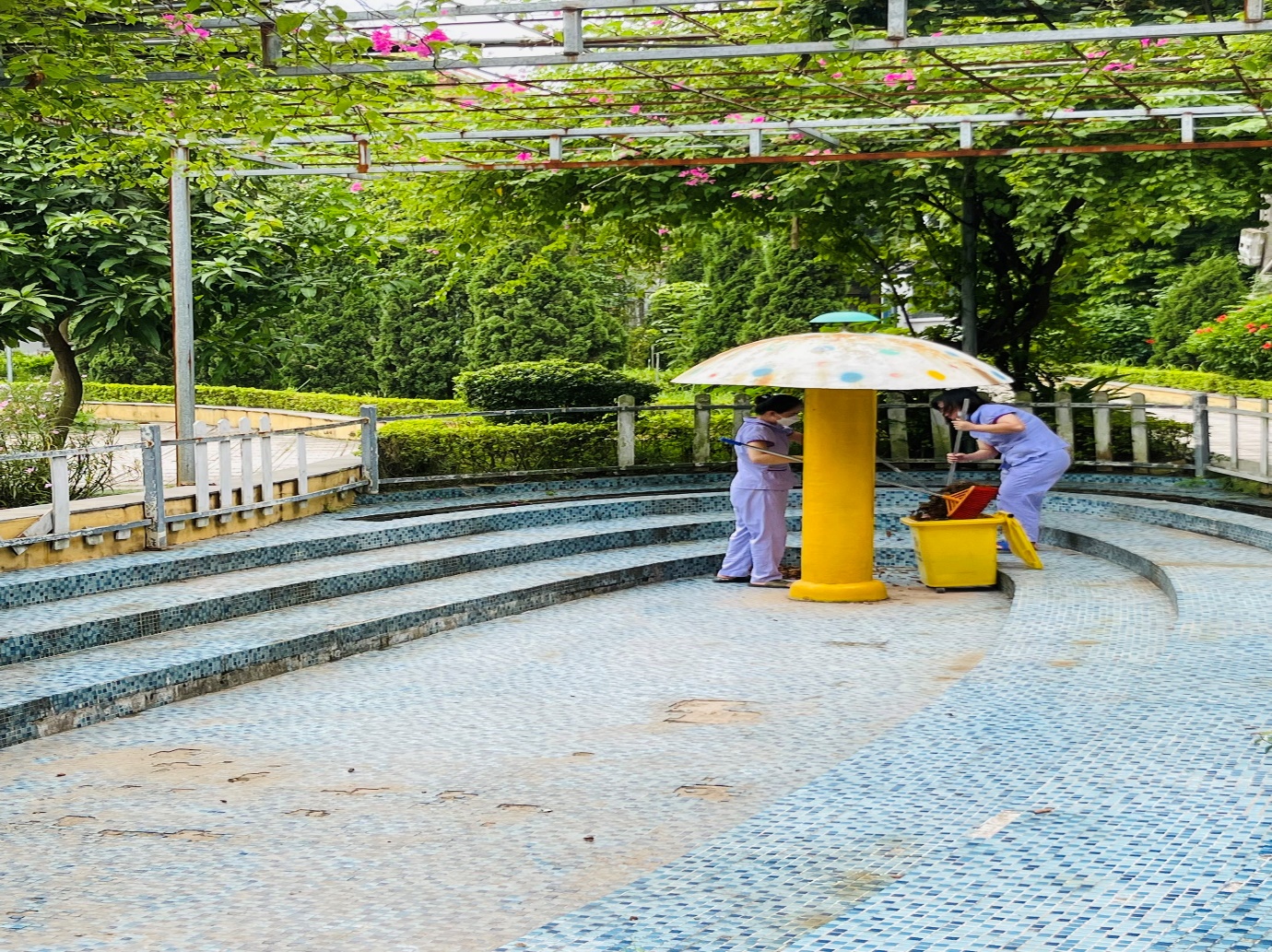 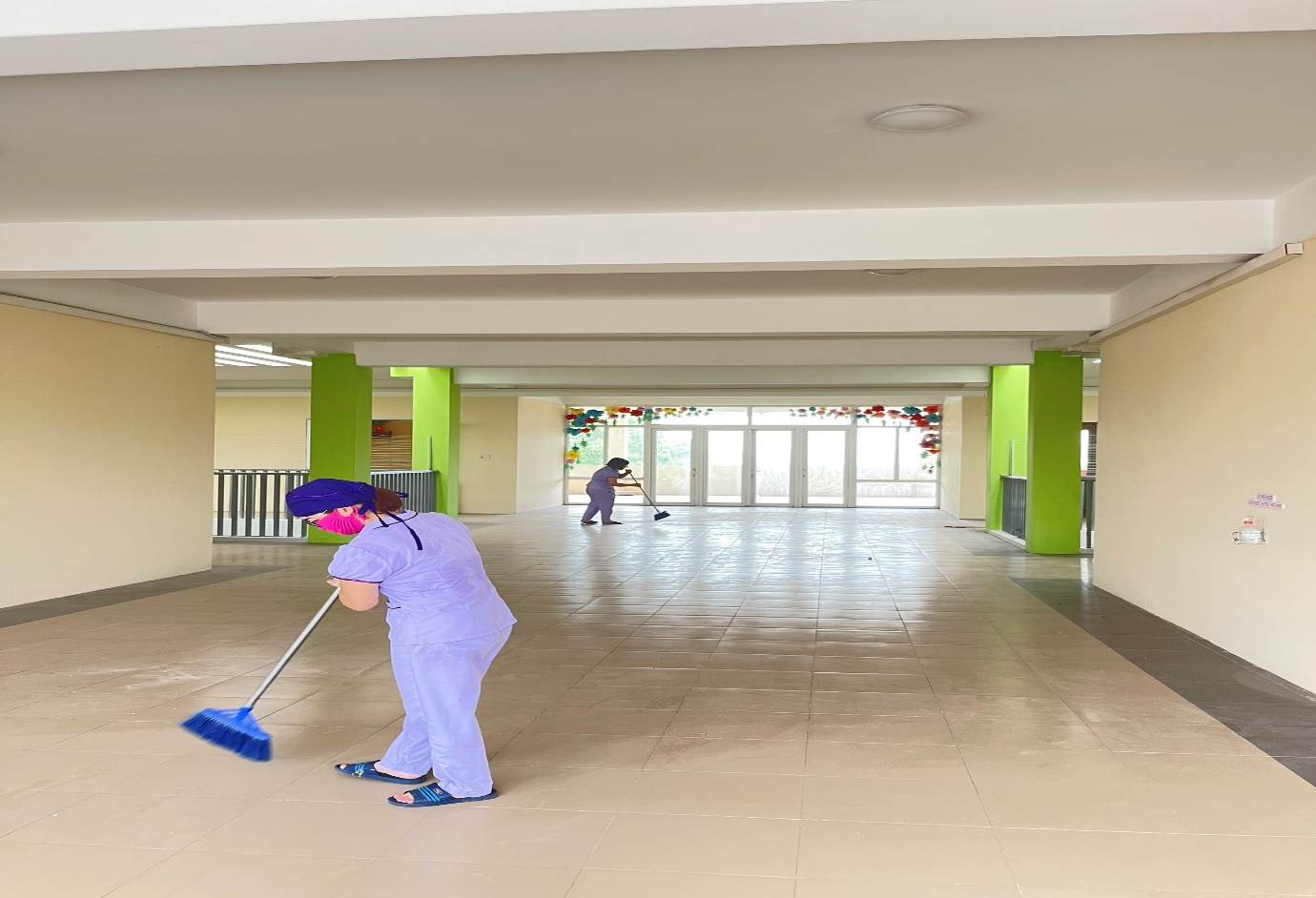 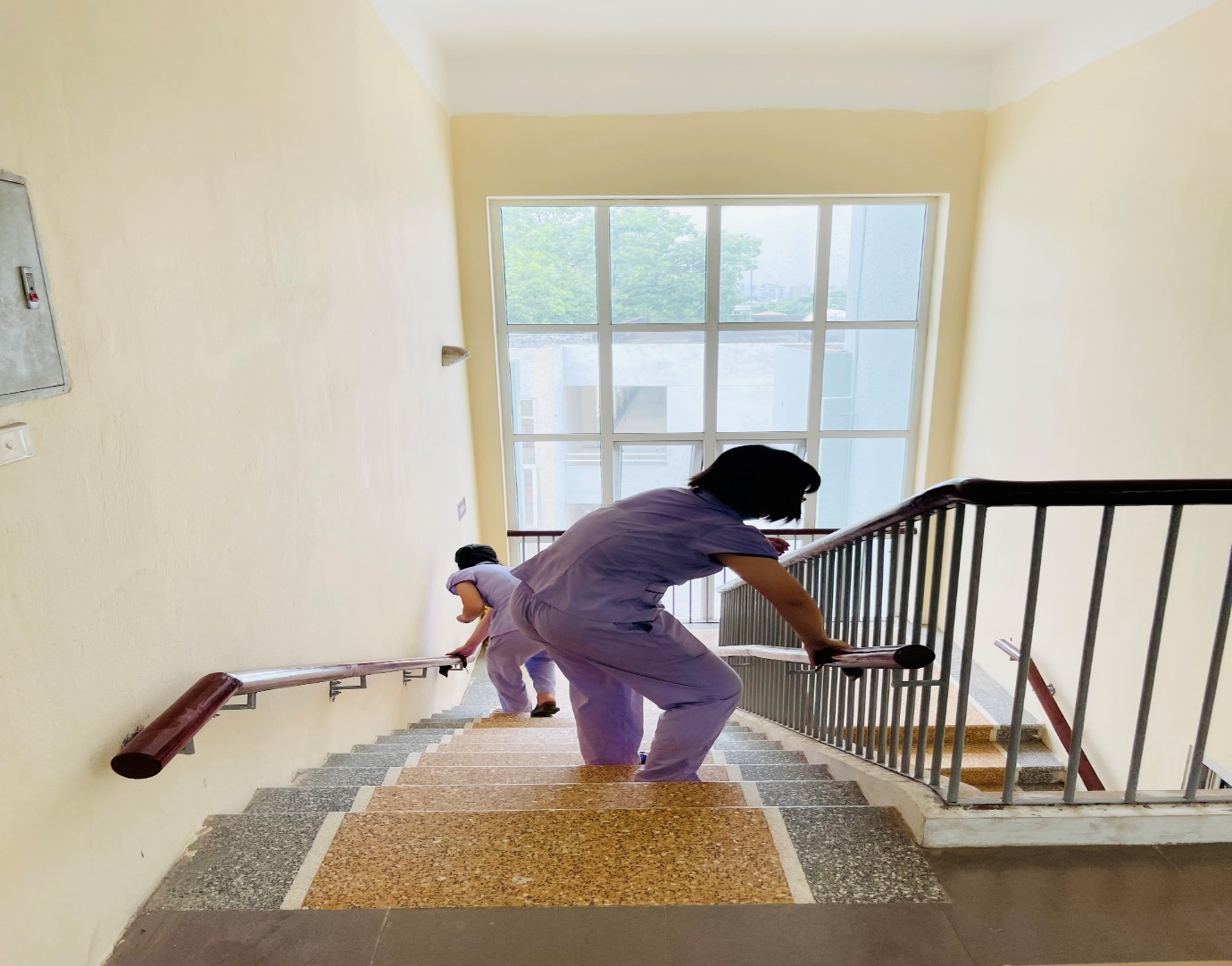 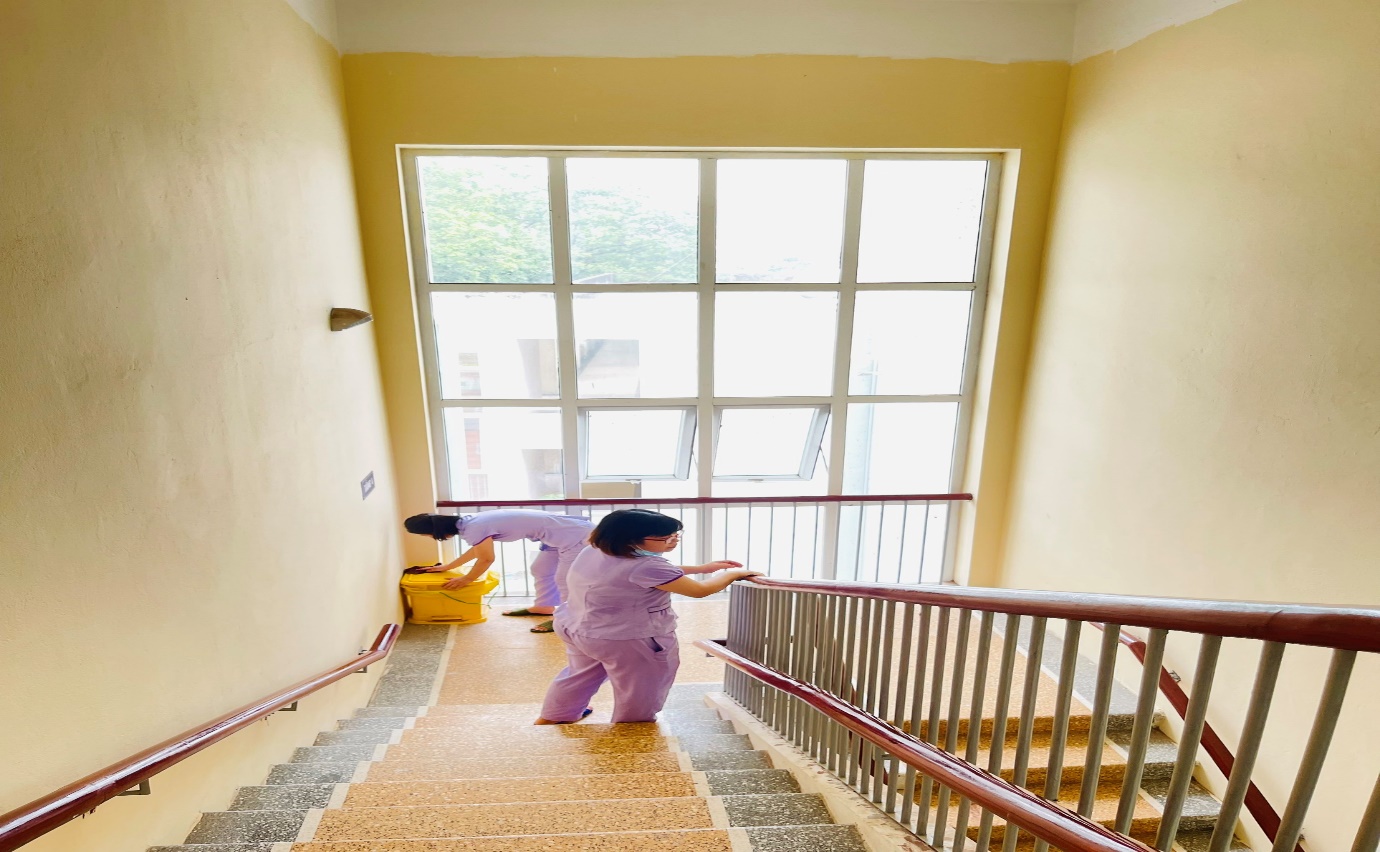 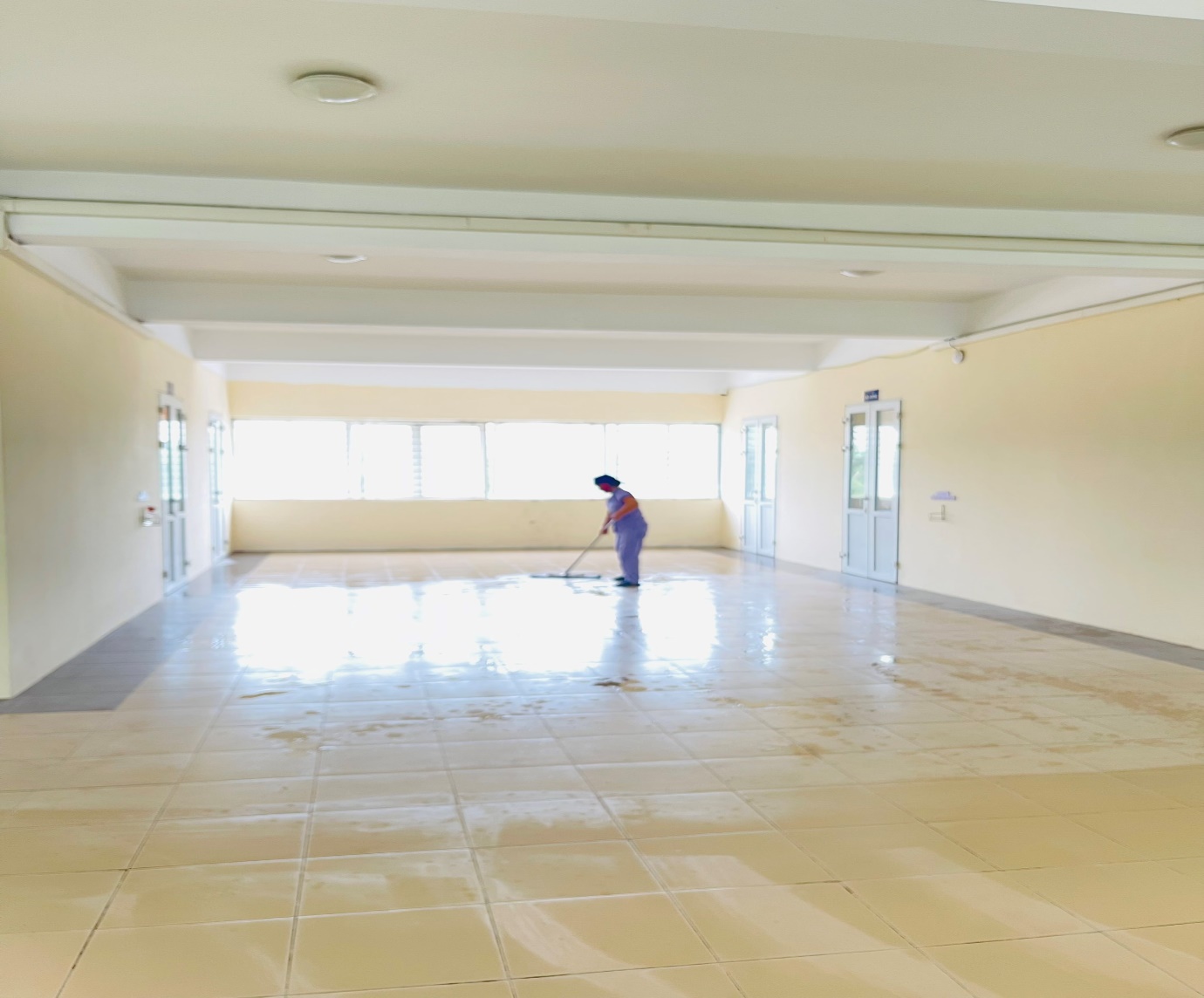 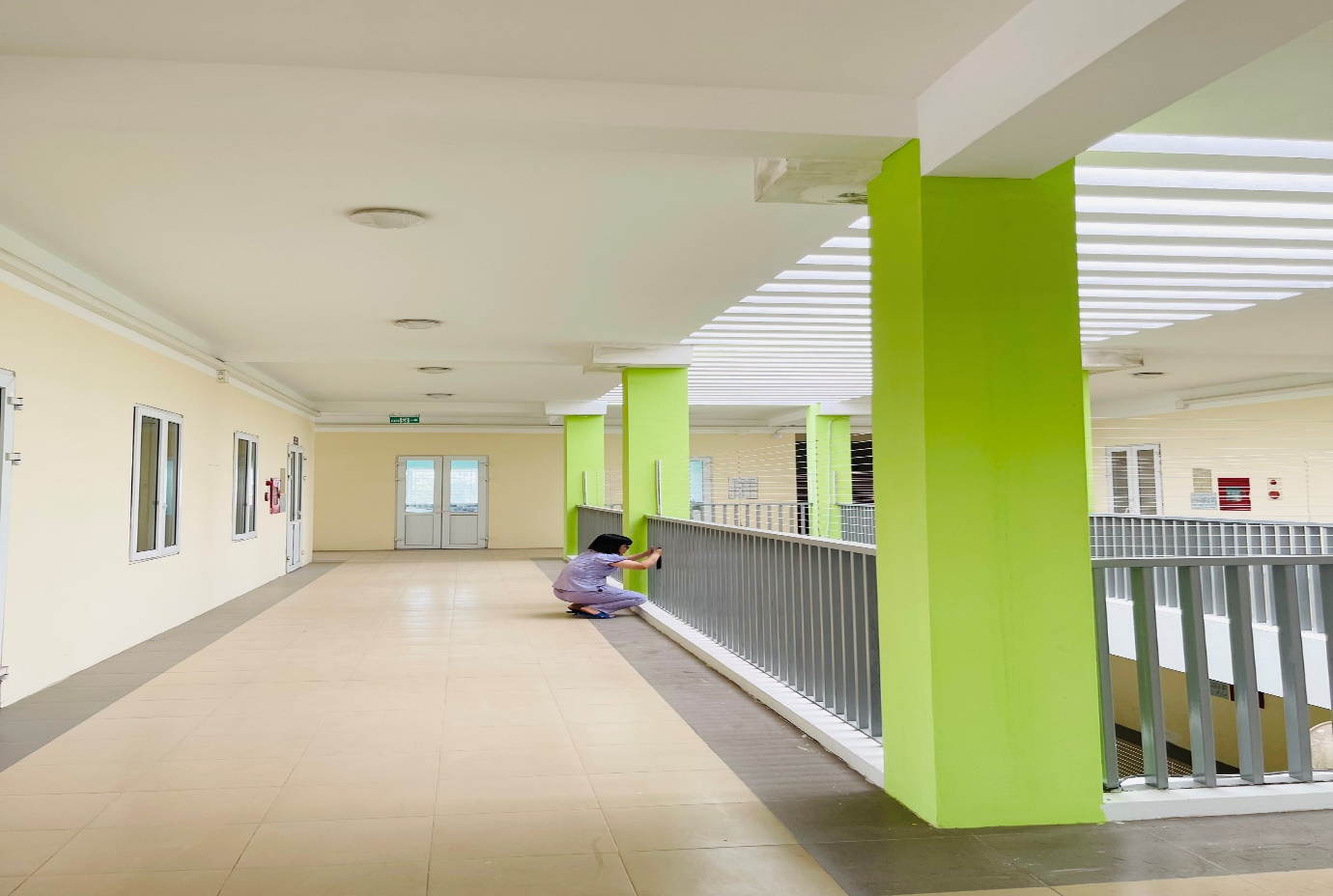 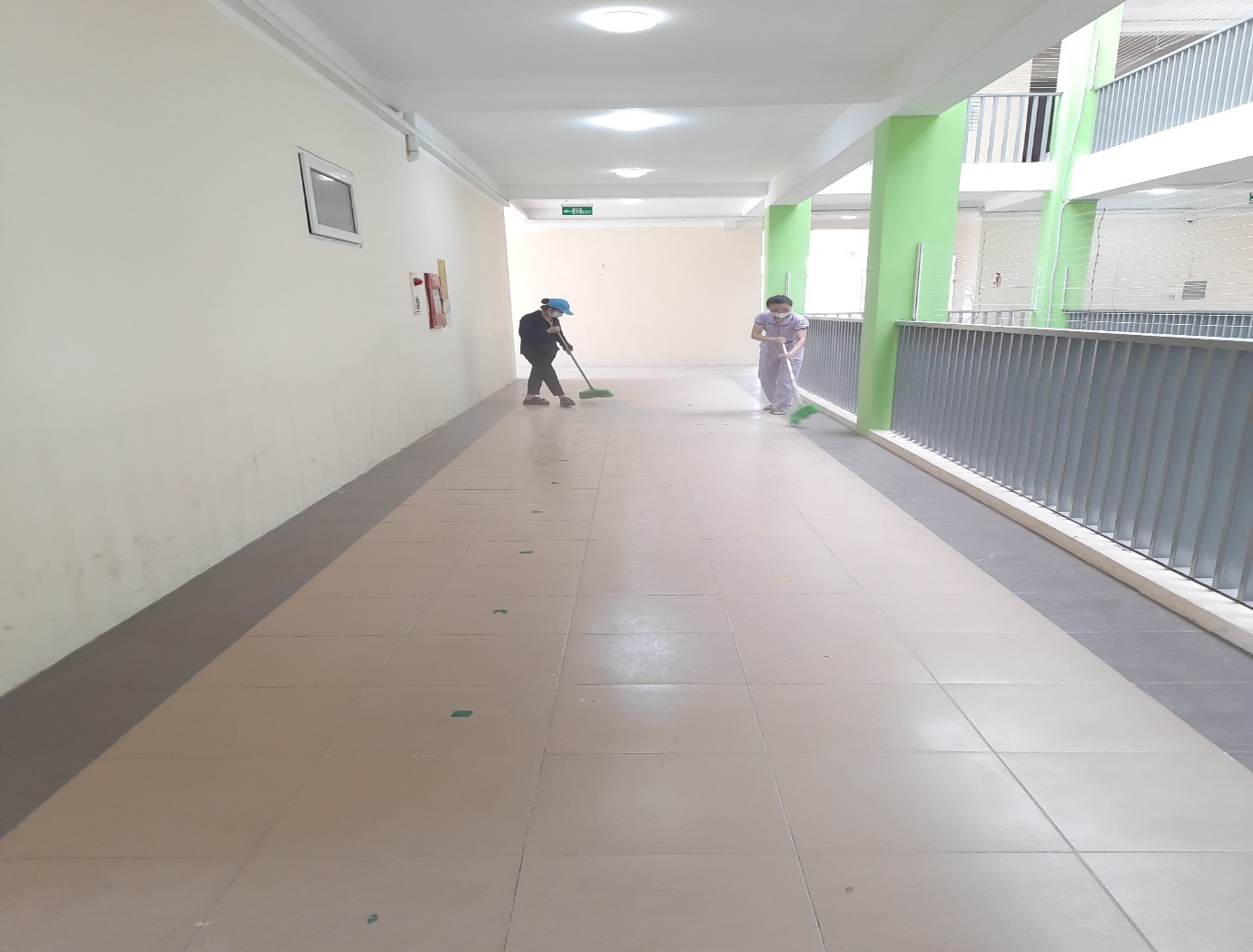 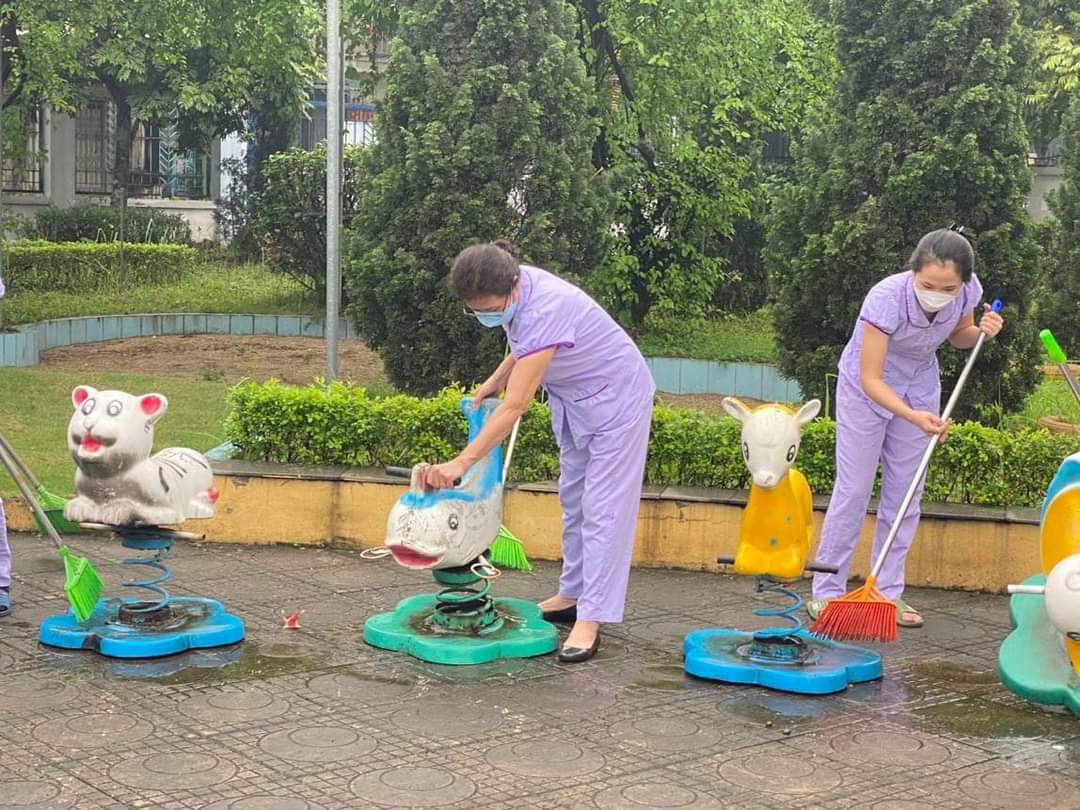 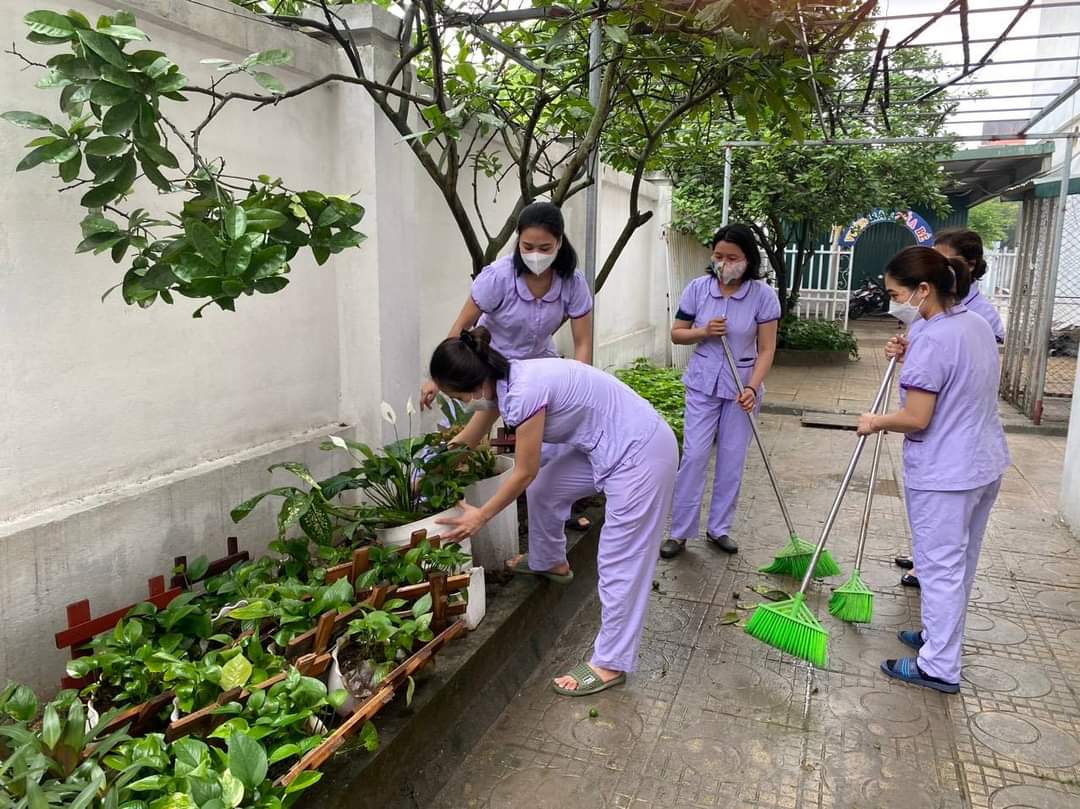 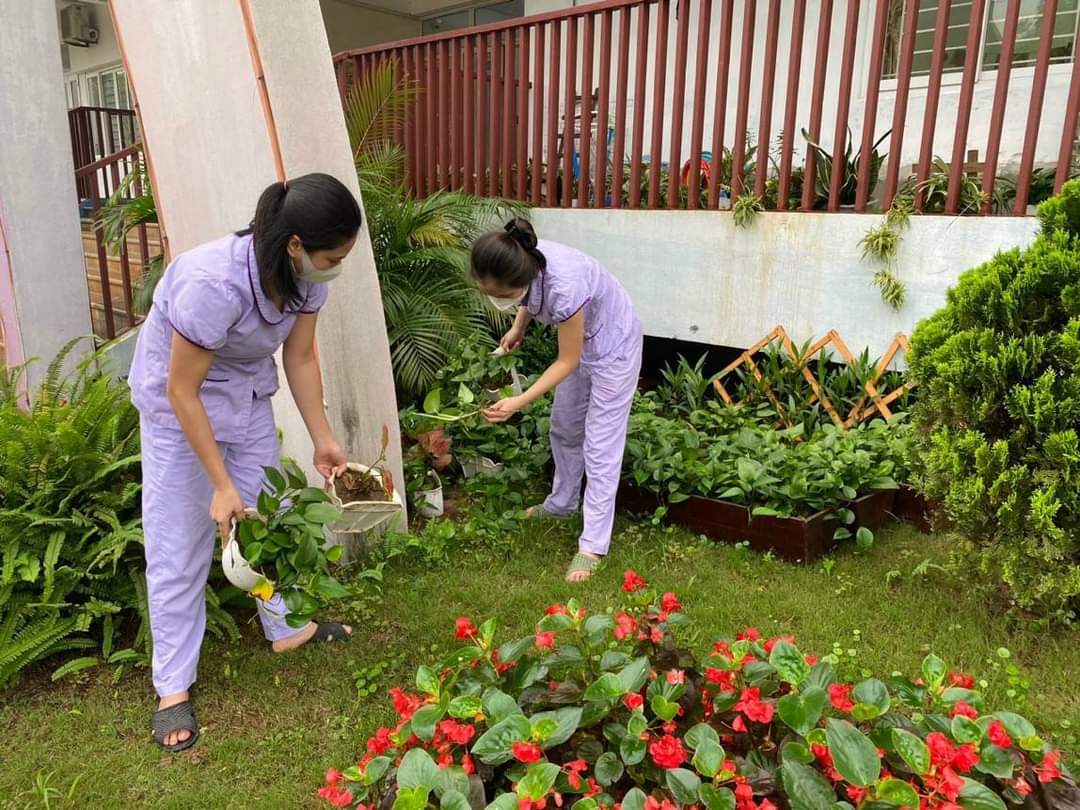 